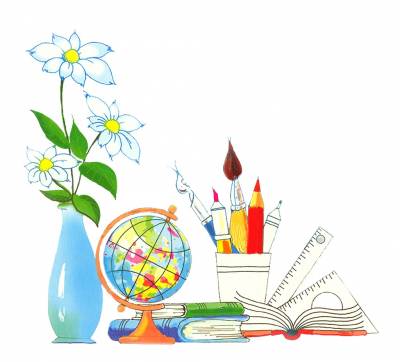 ПАСПОРТКАБИНЕТА№ 11на 2013/ 2018  учебный годОглавление:1. Общие сведения.* л.д.с. – лампы дневного света, л.н. – лампы накаливания.2. Опись имущества кабинета3. Инвентарная ведомость на технические средства обучения 4. Каталог учебно-методической литературы5. Каталог учебных таблиц и демонстрационных пособий6. Каталог  творческих работ учащихся7. Работа по совершенствованию учебно-методического обеспечения кабинетаОбновление дидактического материалаСоставление   опорных конспектов, диагностических карт, схемПриобретение (изготовление) таблиц8. Оценка состояния кабинетаОбщие сведения3Опись имущества кабинета 4Инвентарная ведомость на технические средства обучения5Каталог учебно-методической литературы7Каталог учебных таблиц и демонстрационных пособий 8Каталог  творческих работ учащихся10Работа по совершенствованию учебно-методического обеспечения кабинета13Оценка состояния кабинетаНомер кабинета11Расположение (этаж)2Длина (м)8Ширина (м)6Площадь (м2)48Естественное освещениедаКоличество окон3Площадь окон (м2)4,2Оснащение окон решёткаминетОснащение окон затемнениемнетИскусственное освещение (л.д.с. / л,н,)*даКоличество ламп8Электророзетки (кол-во)2Пожарная сигнализация /      дымоуловители2Ф.И.О. ответственного за кабинет            Филатова Л. В. №Наименование имуществаКоличество1Стол ученический 132Стул ученический263Стол учительский14Стул учительский15Шкаф стеклянный16Софит17Жалюзи3№Наименование ТСОМаркаГодприобретенияИнвентарный номер1Мониторsamsung2012444300102МФУxerox201211010400313ПроекторViewSonic2012444400104Системный блокvelton2012444300105Стол ученический 6Стул ученический7Стол учительский8Стул учительский9ТрансформаторIppor201210ФильтрIppor201211Шкаф стеклянный№НаименованиеКоличество1Математика 5 класс Виленкин42Математика 6 класс Виленкин43Алгебра 7 класс Мордкович (учебник)44Алгебра 8 класс Мордкович (учебник)45Алгебра 9 класс Мордкович (учебник)46Алгебра и начала анализа 10-11 класс А. Н. Колмогоров47Геометрия 7-9 Атанасян48Геометрия 9-11 Атанасян49Алгебра 7 Никольский410Сборник задач по алгебре для 6-8 классов 411Геометрия 7-9  Киселев412Алгебра 7 класс Мордкович (задачник)413Алгебра 8 класс Мордкович (задачник)414Алгебра 9 класс Мордкович (задачник)415Алгебра 7 Алимов116Рисунок. Технологические приемы выполнения117Русская живопись в музеях РСССР118Изобразительное искусство Кузин 119Счастливые встречи Порудоминский120Декор и орнамент Книги Большаков121Культура Древней Руси122Слово о полку Игореве123И.К.Айвазовский124Тийу Вийранд  молодежи об искусстве1№НаименованиеКоличество№Название работыАвторГод написания1Реферат «Софья Ковалевская»Ковалева Аня20052ВеличиныТимошенко Юрий20113ПараллелепипедГалашко Е.20054СофизмыМаличенко Т.2011СентябрьЯнварьМайудовлетворительноудовлетворительноУЧЕБНО – МЕТОДИЧЕСКАЯ ЛИТЕРАТУРАматематикаУЧЕБНО – МЕТОДИЧЕСКАЯ ЛИТЕРАТУРАматематикаАЛЬБОМЫ 5 – 8 КЛАССАЛЬБОМЫ 5 – 8 КЛАССПОРТФОЛИО  8 «А» КЛАССАПОРТФОЛИО  8 «А» КЛАССАматематикаУЧЕБНО – МЕТОДИЧЕСКАЯ ЛИТЕРАТУРАматематикаУЧЕБНО – МЕТОДИЧЕСКАЯ ЛИТЕРАТУРАУЧЕБНО – МЕТОДИЧЕСКАЯ ЛИТЕРАТУРАИзобразительное искусствоУЧЕБНО – МЕТОДИЧЕСКАЯ ЛИТЕРАТУРАИзобразительное искусствоНОВОГОДНИЕ ИГРУШКИНОВОГОДНИЕ ИГРУШКИПРИНАДЛЕЖНОСТИ ПО РИСОВАНИЮПРИНАДЛЕЖНОСТИ ПО РИСОВАНИЮАПТЕЧКАРАЗНОЕ ИЛИ ЧТО – ТО НУЖНОЕ